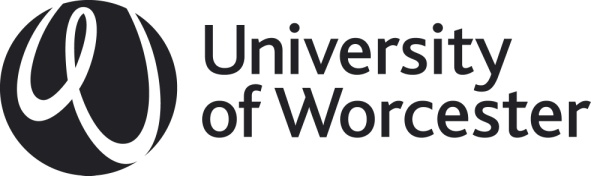 Request for Course Closure, Suspension or Substantial Change template To be read in conjunction with the Procedures for Course Closure, Suspension and Substantial Change and to be completed by the Institute/School making the requestRationale for closure/suspension/substantial change:Implications of closure/suspension/substantial change for students, other stakeholders, partners etc: Institute/School:Academic Partner/s (for collaborative provision)Course Title:Course Code:Type of Programme: 
(eg undergraduate, postgraduate, Single Honours, Joint Honours)Location of Delivery:Designated UWIC pathwayDelete as appropriate:YES/NOMode of Study:Delete as appropriateFull Time       Part TimeCurrent Number of Students: (current & temporary withdrawals)Please provide student numbers for each level of the current year of the programme  Current Number of Applicants: 
(eg accepted, deferred, holding)Please provide applicant numbers for the current yearCollaborative Provision:Delete as appropriate YES/NO If yes, what discussions have taken place with:The partnerDPVC Educational PartnershipsHead of Collaborative ProgrammesAQULink tutorWhere academic partner is requesting course closure/ suspension:Has formal notice been given in line with the partnership agreement?YES/NOJoint Honours programme:YES/NOJoint Honours programme:Consultation with other Institutes that link with the subject:YES/NOJoint Honours programme:Agreement by all to closure:YES/NOShared modules with other courses:YES/NOClosure or Suspension or Substantial Change :Delete as appropriateClosure 	Suspension       	Substantial change ClosureDate of First Year of Closure:Last Expected Graduating Cohort:SuspensionSuspended From:Suspended To:Substantial Change Details of change, intended date of implementation and to whom will apply (eg applicants and current year 1 students etc):Signature of Head of Institute:Electronic signature acceptableName of Head of Institute:Date:Signature of senior manager/vice principal/HE Manager or nominee in partner organisation:Electronic signature acceptableName of senior manager/vice principal/HE Manager or nominee in partner organisation:Date:Is any other Institute involved in the delivery of the programme?YES/NOIf yes, please provide name of other Institute/School.If yes, please provide a measure of the impact, names of those consulted, details of consultation, etc. With this section of the form, submit evidence of agreement to the closure/suspension/substantial change from the named Institute/School.If yes, please provide name of other Institute/School.If yes, please provide a measure of the impact, names of those consulted, details of consultation, etc. With this section of the form, submit evidence of agreement to the closure/suspension/substantial change from the named Institute/School.Is any other Institute making use of modules which would no longer exist?YES/NOIf yes, please provide a measure of the impact, names of those consulted, details of consultation, etc. With this section of the form, submit evidence of agreement to the closure/suspension/substantial change from the named Institute/School.If yes, please provide a measure of the impact, names of those consulted, details of consultation, etc. With this section of the form, submit evidence of agreement to the closure/suspension/substantial change from the named Institute/School.Is this the only provision approved for delivery at the academic partner?YES/NOIf yes, due consideration should be given to the closure or continuation of the partnership and the appropriate amendments made to any formal agreements.If yes, due consideration should be given to the closure or continuation of the partnership and the appropriate amendments made to any formal agreements.